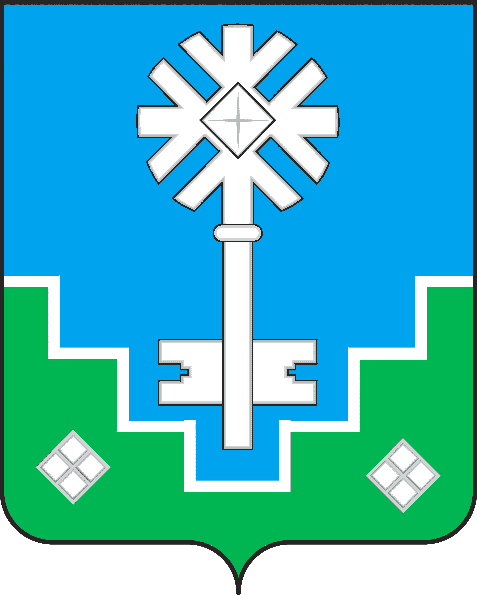 ПОСТАНОВЛЕНИЕУУРААХот  05.03.2014 г.									№ 06/14-ПГОб утверждении кодекса этики и служебного поведения муниципальных служащих муниципального образования «Город Мирный» Мирнинского района Республики Саха (Якутия)В соответствии с Федеральными Законами от 02.03.2007 № 25-ФЗ «О муниципальной службе в Российской Федерации», от 25.12.2008 № 273-ФЗ «О противодействии коррупции», в целях обеспечения условий для добросовестного и эффективного исполнения муниципальными служащими должностных обязанностей, противодействия коррупции на муниципальной службе,ПОСТАНОВЛЯЮ:1. Утвердить прилагаемый кодекс этики и служебного поведения муниципальных служащих муниципального образования «Город Мирный» Мирнинского района Республики Саха (Якутия).2. Разместить Постановление на официальном сайте городской Администрации (www.gorodmirny.ru) .3. Настоящее Постановление вступает в силу 15 марта 2014 года.4. Контроль исполнения Постановления оставляю за собой.Глава города							                  А.В. БасыровУТВЕРЖДЕНПостановлением Главы городаот 05.03.2014 г. № 06/14-ПГКодекс этики и служебного поведения муниципальных служащих МУНИЦИПАЛЬНОГО ОБРАЗОВАНИЯ «Город Мирный» Мирнинского района Республики Саха (Якутия)1. Общие положения Кодекс этики и служебного поведения муниципальных служащих муниципального образования «Город Мирный» Мирнинского района Республики Саха (Якутия) (далее – кодекс) разработан в соответствии с Федеральными законами от 02.03.2007 № 25-ФЗ «О муниципальной службе в Российской Федерации», от 25.12.2008 № 273-ФЗ «О противодействии коррупции», Указом Президента Республики Саха (Якутия) от 20.09.2011 № 917, типовым кодексом этики и служебного поведения государственных служащих Российской Федерации и муниципальных служащих (одобрен решением президиума Совета при Президенте Российской Федерации по противодействию коррупции от 23.12.2010 г.). Кодекс представляет собой свод общих принципов профессиональной служебной этики и основных правил служебного поведения, которыми должны руководствоваться муниципальные служащие органов местного самоуправления МО «Город Мирный» Мирнинского района Республики Саха (Якутия) (далее – муниципальные служащие). Гражданин Российской Федерации, поступающий на муниципальную службу, обязан ознакомиться с положениями кодекса и соблюдать их в процессе своей служебной деятельности. Каждый муниципальный служащий должен принимать все необходимые меры для соблюдения положений кодекса, а каждый гражданин Российской Федерации вправе ожидать от муниципального служащего поведения в отношениях с ним в соответствии с положениями кодекса. Целью кодекса является установление этических норм и правил служебного поведения муниципальных служащих для достойного выполнения ими своей профессиональной деятельности, а также содействие укреплению авторитета муниципальных служащих, доверия граждан к органам местного самоуправления МО «Город Мирный» Мирнинского района Республики Саха (Якутия) (далее – органы местного самоуправления) и обеспечение единых норм поведения муниципальных служащих. Кодекс призван повысить эффективность выполнения муниципальными служащими своих должностных обязанностей. Кодекс служит основой для формирования должной морали в сфере муниципальной службы, уважительного отношения к муниципальной службе в общественном сознании, а также выступает как институт общественного сознания и нравственности муниципальных служащих, их самоконтроля. Знание и соблюдение муниципальными служащими положений кодекса является одним из критериев оценки качества их профессиональной деятельности и служебного поведения.2. Основные принципы и правила служебного поведения муниципальных служащих Основные принципы служебного поведения муниципальных служащих являются основой поведения граждан Российской Федерации в связи с нахождением их на муниципальной службе. Муниципальные служащие, сознавая ответственность перед государством, обществом и гражданами, призваны:а)	исполнять должностные обязанности добросовестно и на высоком профессиональном уровне в целях обеспечения эффективной работы органов местного самоуправления;б)	исходить из того, что признание, соблюдение и защита прав и свобод человека и гражданина определяют основной смысл и содержание деятельности как органов местного самоуправления, так и муниципальных служащих;в)	осуществлять свою деятельность в пределах полномочий органов местного самоуправления;г)	не оказывать предпочтения каким-либо профессиональным или социальным группам и организациям, быть независимыми от влияния отдельных граждан, профессиональных или социальных групп и организаций;д)	исключать действия, связанные с влиянием каких-либо личных, имущественных (финансовых) и иных интересов, препятствующих добросовестному исполнению ими должностных обязанностей;е)	уведомлять представителя нанимателя (работодателя), органы прокуратуры или другие государственные органы либо органы местного самоуправления обо всех случаях обращения к муниципальному служащему каких-либо лиц в целях склонения к совершению коррупционных правонарушений;ж)	соблюдать установленные федеральными законами ограничения и запреты, исполнять обязанности, связанные с прохождением муниципальной службы;з)	соблюдать беспристрастность, исключающую возможность влияния на их служебную деятельность решений политических партий и общественных объединений;и)	соблюдать нормы служебной, профессиональной этики и правила делового поведения;к) проявлять корректность и внимательность в обращении с гражданами и должностными лицами;л) проявлять терпимость и уважение к обычаям и традициям народов России и других государств, учитывать культурные и иные особенности различных этнических, социальных групп и конфессий, способствовать межнациональному и межконфессиональному согласию;м) воздерживаться от поведения, которое могло бы вызвать сомнение в добросовестном исполнении  муниципальным служащим должностных обязанностей, а также избегать конфликтных ситуаций, способных нанести ущерб его репутации или авторитету органа местного самоуправления;н) принимать предусмотренные законодательством Российской Федерации меры по недопущению возникновения конфликта интересов и урегулированию возникших случаев конфликта интересов;о) не использовать служебное положение для оказания влияния на деятельность органов местного самоуправления, организаций, должностных лиц, муниципальных служащих и граждан при решении вопросов личного характера;п) воздерживаться от публичных высказываний, суждений и оценок в отношении деятельности органа местного самоуправления, его руководителя, если это не входит в должностные обязанности муниципального служащего;р) соблюдать установленные настоящим кодексом правила публичных выступлений и предоставления служебной информации;с) уважительно относиться к деятельности представителей средств массовой информации по информированию о работе органов местного самоуправления МО «Город Мирный», а также оказывать содействие в получении достоверной информации в установленном порядке;т) воздерживаться в публичных выступлениях, в том числе в средствах массовой информации, от обозначения стоимости в иностранной валюте (условных денежных единицах) на территории Российской Федерации товаров, работ, услуг и иных объектов гражданских прав, сумм сделок между резидентами Российской Федерации, показателей бюджетов всех уровней бюджетной системы Российской Федерации, размеров государственных и муниципальных заимствований, государственного и муниципального долга, за исключением случаев, когда это необходимо для точной передачи сведений либо предусмотрено законодательством Российской Федерации, международными договорами Российской Федерации, обычаям и делового оборота;у) постоянно стремиться к обеспечению как можно более эффективного распоряжения ресурсами, находящимися в сфере его ответственности. Муниципальные служащие обязаны соблюдать Конституцию Российской Федерации, федеральные конституционные и федеральные законы, иные нормативные правовые акты Российской Федерации, Конституцию (Основной закон) Республики Саха (Якутия), Законы Республики Саха (Якутия), иные нормативные правовые акты Республики Саха (Якутия), муниципальные нормативные правовые акты. Муниципальные служащие в своей деятельности не должны допускать нарушения законов и иных нормативных правовых актов, исходя из политической, экономической целесообразности либо по иным мотивам. Муниципальные служащие обязаны противодействовать проявлениям коррупции и предпринимать меры по ее профилактике в порядке, установленном законодательством Российской Федерации. Муниципальные служащие при исполнении ими должностных обязанностей не должны допускать личную заинтересованность, которая приводит или может привести к конфликту интересов.При назначении на должность муниципальной службы и исполнении должностных обязанностей муниципальный служащий обязан заявить о наличии или возможности наличия у него личной заинтересованности, которая влияет или может повлиять на надлежащее исполнение им должностных обязанностей. Муниципальный служащий обязан представлять сведения о доходах, об имуществе и обязательствах имущественного характера своих и членов своей семьи в соответствии с законодательством Российской Федерации. Муниципальному служащему запрещается получать в связи с исполнением им должностных обязанностей вознаграждения от физических и юридических лиц (подарки, денежное вознаграждение, ссуды, услуги материального характера, плату за развлечения, отдых, за пользование транспортом и иные вознаграждения). Подарки, полученные муниципальным служащим в связи с протокольными мероприятиями, со служебными командировками и с другими официальными мероприятиями, признаются соответственно собственностью органа местного самоуправления и передаются муниципальным служащим по акту в орган местного самоуправления, за исключением случаев, установленных законодательством Российской Федерации. Муниципальный служащий может обрабатывать и передавать служебную информацию при соблюдении действующих в органах местного самоуправления норм и требований, принятых в соответствии с законодательством Российской Федерации. Муниципальный служащий обязан принимать соответствующие меры по обеспечению безопасности и конфиденциальности информации, за несанкционированное разглашение которой он несет ответственность или (и) которая стала известна ему в связи с исполнением им должностных обязанностей. Муниципальный служащий, наделенный организационно-распорядительными полномочиями по отношению к другим муниципальным служащим, должен быть для них образцом профессионализма, безупречной репутации, способствовать формированию в органах местного самоуправления благоприятного для эффективной работы морально-психологического климата. Муниципальный служащий, наделенный организационно-распорядительными полномочиями по отношению к другим муниципальным служащим, призван:а)	принимать меры по предотвращению и урегулированию конфликта интересов;б)	принимать меры по предупреждению коррупции;в)	не допускать случаев принуждения муниципальных служащих к участию в деятельности политических партий и общественных объединений. Муниципальный служащий, наделенный организационно-распорядительными полномочиями по отношению к другим муниципальным служащим, должен принимать меры к тому, чтобы подчиненные ему муниципальные служащие не допускали коррупционно опасного поведения, своим личным поведением подавать пример честности, беспристрастности и справедливости. Муниципальный служащий, наделенный организационно-распорядительными полномочиями по отношению к другим муниципальным служащим, несет ответственность в соответствии с законодательством Российской Федерации за действия или бездействие подчиненных ему сотрудников, нарушающих принципы этики и правила служебного поведения, если он не принял меры по недопущению таких действий или бездействия.3. Этические правила служебного поведения муниципальных служащих В служебном поведении муниципальному служащему необходимо исходить из конституционных положений о том, что человек, его права и свободы являются высшей ценностью и каждый гражданин имеет право на неприкосновенность частной жизни, личную и семейную тайну, защиту чести, достоинства, своего доброго имени. В служебном поведении муниципальный служащий воздерживается от:а)	любого вида высказываний и действий дискриминационного характера по признакам пола, возраста, расы, национальности, языка, гражданства, социального, имущественного или семейного положения, политических или религиозных предпочтений;б)	грубости, проявлений пренебрежительного тона, заносчивости, предвзятых замечаний, предъявления неправомерных, незаслуженных обвинений;в)	угроз, оскорбительных выражений или реплик, действий, препятствующих нормальному общению или провоцирующих противоправное поведение;г)	курения во время служебных совещаний, бесед, иного служебного общения с гражданами.  Муниципальные служащие призваны способствовать своим служебным поведением установлению в коллективе деловых взаимоотношений и конструктивного сотрудничества друг с другом.Муниципальные служащие должны быть вежливыми, доброжелательными, корректными, внимательными и проявлять терпимость в общении с гражданами и коллегами. Внешний вид муниципального служащего при исполнении им должностных обязанностей в зависимости от условий службы и формата служебного мероприятия должен способствовать уважительному отношению граждан к органам местного самоуправления, соответствовать общепринятому деловому стилю, который отличают официальность, сдержанность, традиционность, аккуратность.4. Правила публичных выступлений и предоставления служебной информации4.1. Права и обязанности муниципальных служащихпри публичных выступленияхПубличные выступления должны быть направлены на укрепление государственности в Российской Федерации и Республике Саха (Якутия).Муниципальные служащие не должны использовать публичные выступления с целью получения личной выгоды либо в интересах третьих лиц.При публичных выступлениях муниципальные служащие должны:а) в полной мере выполнять возложенные на них обязанности, сохранять верность принципам муниципальной службы;б) использовать только достоверные и проверенные факты;в) не допускать предубеждения и дискриминации по отношению к кому-либо на основании расовой, религиозной, этнической, половой либо политической принадлежности, социального происхождения, имущественного и должностного положения, языка общения и других обстоятельств;г) проявлять уважение к нравственным обычаям и традициям народов, учитывать культурные и языковые особенности различных этнических и социальных групп, способствовать межэтническому согласию.Муниципальные служащие при публичных выступлениях не должны допускать конфликтных ситуаций, способных нанести ущерб авторитету представляемого ими органа местного самоуправления.4.2. Права и обязанности муниципальных служащихпри предоставлении служебной информацииК служебной информации в органах местного самоуправления относится информация, отраженная и задокументированная любыми средствами и на любых носителях информации, полученная или созданная в процессе выполнения органами местного самоуправления своих обязанностей, предусмотренных действующим законодательством, или которая находится во владении, обладающая действительной или потенциальной ценностью в силу ее неизвестности лицам, не имеющим права доступа к ней, и не являющаяся сведениями, составляющими государственную тайну, к которой нет свободного доступа на основании требований федеральных законов.Служебная информация, ограничение распространения которой диктуются служебной необходимостью, в отношении которой органы местного самоуправления принимают правовые, организационные, технические и иные меры защиты, является конфиденциальной. На документах (в необходимых случаях и на их проектах), содержащих служебную информацию ограниченного распространения, проставляется пометка "Для служебного пользования". Порядок обращения с конфиденциальной информацией устанавливается соответствующим действующему законодательству правовым актом.Муниципальные служащие не вправе предоставлять служебную информацию без ведома руководителя органа местного самоуправления.Муниципальные служащие не вправе разглашать или использовать в целях, не связанных с исполнением должностных обязанностей, сведения конфиденциального характера или служебную информацию, ставшие известными им в связи с исполнением должностных обязанностей, не должны использовать такого рода информацию в целях получения личной выгоды.Муниципальные служащие обязаны соблюдать установленные законодательством требования по защите персональных данных.Информация, предоставляемая муниципальными служащими, должна соответствовать требованиям достаточности и достоверности.Если в публичных выступлениях или заявлениях муниципальных служащих содержатся высказывания, унижающие честь и достоинство граждан, муниципальные служащие обязаны публично признать некорректность или недостоверность таких высказываний и принести извинения гражданину, чьи честь и достоинство были затронуты, если иные последствия не предусматривает законодательство Российской Федерации и Республики Саха (Якутия).При нарушении запретов и ограничений предоставления служебной информации виновные лица несут ответственность, предусмотренную законодательством Российской Федерации и Республики Саха (Якутия).5. Ответственность за нарушение положений кодекса Нарушение муниципальным служащим положений кодекса подлежит моральному осуждению на заседании соответствующей комиссии по соблюдению требований к служебному поведению  и урегулированию конфликта интересов, а в случаях, предусмотренных федеральными законами, нарушение положений кодекса влечет применение к  муниципальному служащему мер юридической ответственности.Соблюдение муниципальными служащими положений кодекса учитывается при проведении аттестаций, формировании кадрового резерва для выдвижения на вышестоящие должности, а также при наложении дисциплинарных взысканий.МУНИЦИПАЛЬНОЕ ОБРАЗОВАНИЕ«ГОРОД МИРНЫЙ» МИРНИНСКОГО РАЙОНА РЕСПУБЛИКИ САХА (ЯКУТИЯ)ГЛАВА ГОРОДАСАХА РЕСПУБЛИКАТЫН МИИРИНЭЙ ОРОЙУОНУН «МИИРИНЭЙ КУОРАТ» МУНИЦИПАЛЬНАЙ ТЭРИЛЛИИКУОРАТ БАhЫЛЫГА